 Ярославцева Любовь Рюриковна 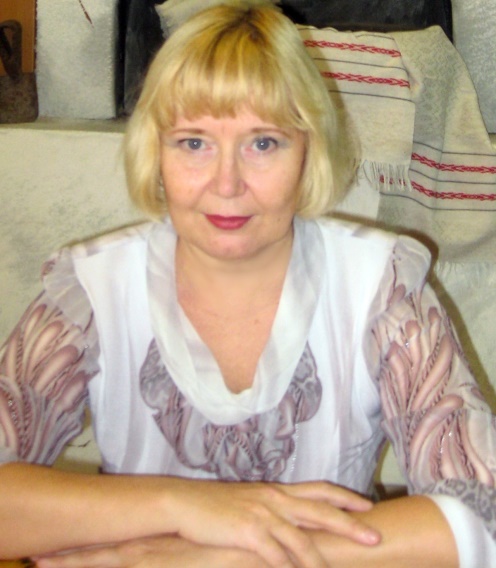 Должность: педагог-психолог, старший методист высшей квалификационной категории.Образование: высшее, ТГПИ, квалификация – учитель средней школы, направление – математика;высшее, ТГУ, квалификация – психолог, преподаватель психологии; направление – психолог;Дополнительное образование: менеджер в образовании. Повышение квалификации:АПК И ПРО «Управление качеством в дополнительном образовании детей».Направление работы (профессиональная деятельность):Реализация программы «Психологическое сопровождение  творческого объединения «Театр + Игра» (рук. Галкина Ирина Анатольевна)  в рамках комплексной программы. Психолог-тренер школы профессионального роста педагогов и профилактики девиантного поведения школьников.Входит в состав проблемно-творческой группы по разработке инновационных проектов: «Адаптация и интеграция детей девиантного поведения в здоровую социальную среду»; «Взаимодействие учреждения дополнительного образования с семьей», «Интерактивные формы педагогического воздействия на развитие мотивационной сферы детей»,  которые представлялись  на Международной выставке – ярмарке «УЧСИБ» (г. Новосибирск). Результаты образовательной деятельности:Награждена Почетной грамотой Министерства образования и науки РФ.Трансляция педагогического опыта в рамках курсовой подготовки ТОИПКРО.Призер конкурсных мероприятий городского областного и всероссийского уровней предъявления.Разработчик психокоррекционной образовательной программы «Твой путь к успеху». Победитель городского профессионального конкурса «Мы вместе!»